			Imię i nazwisko uczestnika konkursu……………………………………………………………………………………………………….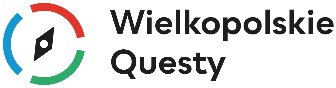 adres mailowy ………………………………………………………………………………………………………………………………………..Wyrażam zgodę na przetwarzanie danych osobowych mojego dziecka/moich danych osobowych* na potrzeby przeprowadzenia konkursu pt. „Wakacje z questami” przez administratora danych osobowych – Wojewódzką Bibliotekę Publiczną i Centrum Animacji Kultury w Poznaniu zgodnie z ustawą z 10 maja 2018 r. o ochronie danych osobowych (Dz.U. z 2018 r. poz. 1000). Zapoznałem/am się z informacjami dotyczącymi przetwarzania danych osobowych, które zawarte są w Regulaminie konkursu. Podaję dane osobowe dobrowolnie i oświadczam, że są one zgodne z prawdą.…………………………………………………………....... Data i czytelny podpis *proszę wybrać właściweWyrażam zgodę na podanie do publicznej wiadomości przez Wojewódzką Bibliotekę Publiczną i Centrum Animacji Kultury z siedzibą w Poznaniu, ul. Prusa 3, 60-819 Poznań, danych mojego dziecka/moich danych osobowych* (imienia i nazwiska mojego dziecka) w związku z udziałem w konkursie pt. „Wakacje z questami” w informacjach o konkursie i jego rozstrzygnięciu, tj. na stronie internetowej prowadzonej przez Wojewódzką Bibliotekę Publiczną i Centrum Animacji Kultury oraz w mediach społecznościowych (tj. Facebook) prowadzonych przez Wojewódzką Bibliotekę Publiczną i Centrum Animacji Kultury.…………………………………data i czytelny podpis *proszę wybrać właściweZgoda na opublikowanie i rozpowszechnianie wizerunkuWyrażam zgodę na nieodpłatne opublikowanie i rozpowszechnienie mojego wizerunku/ wizerunku osoby niepełnoletniej pozostającej pod moją opieką* (niewłaściwe skreślić) w oficjalnych mediach internetowych i społecznościowych, na stronie internetowej i publikacjach Wojewódzkiej Biblioteki Publicznej i Centrum Animacji Kultury w Poznaniu poprzez publiczne wystawienie, wyświetlenie, wykorzystanie, utrwalanie, kopiowanie, obróbkę, powielanie, zwielokrotnianie w związku z Konkursem „Wakacje z questami” .…………………………………        Data i podpisL.p.Data przejściaTytuł questaHasło i kod dostępu (jeśli występuje)Miejsce na pieczęć